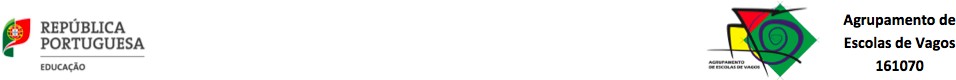 PLANIFICAÇÃO GERALAno letivo 2023/ 2024* Devem contabilizar-se as aulas destinadas a apresentação, momentos de avaliação formal e de autoavaliação.Avenida Padre Alírio de Mello 3840 – 404 VAGOS	Tel: 234 793 774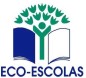 http://www.aevagos.edu.pt/								     Fax: 234792 643DisciplinaManual adotado7.º anoCiências NaturaisSemestral“ADN 7” EDIÇÕES ASA7.º anoAulas Previstas: 64CONTEÚDOSDinâmica Externa da Terra10Rocha e Mineral (biotite, calcite, feldspato, moscovite, olivina, quartzo)Agentes de geodinâmica externa (temperatura, água, vento e seres vivos)Meteorização, erosão, transporte e deposição de sedimentos.Rocha sedimentar detrítica, quimiogénica e biogénica.Paisagens sedimentares (Dunas, Barreiros, Chaminés de fada, Arribas, Praias, Ravinamentos, Grutas, Camposde lapiás, Dolinas)Estrutura e Dinâmica Interna da TerraDeriva Continental (Evolução do conhecimento científico)12Morfologia dos fundos oceânicos.Expansão e destruição dos fundos oceânicos.Teoria da tectónica de placas.Comportamento frágil de comportamento dúctil dos materiais.Formação de dobras e falhas.Morfologia da paisagem (Vales, Cadeias montanhosas, Linhas de água,…)Consequências da dinâmica Interna da TerraTipos de edifícios vulcânicos e Atividade vulcânica; Magma, Lava, Gases, Piroclastos.30Vulcanismo secundário; Vantagens e as desvantagens do vulcanismo para as populações locais.Ciência e a tecnologia na previsão e minimização dos riscos.Rochas magmáticas: Vulcânicas (Basalto), Plutónicas (Granito).Paisagens Plutónicas, Vulcânicas e MetamórficasRochas metamórficas (xistos, mármores e quartzitos) e condições para a sua formação.Ciclo das rochas.Cartas geológicas simplificadas.Utilização das Rochas pelo Homem, Exploração sustentável dos recursos litológicos.Sismo, Sismogramas, Cartas de isossistas, Escala de Richter, Escala Macrossísmica Europeia.Proteção antissísmica de bens e de pessoas, Distribuição dos sismos e dos vulcões na Terra.Métodos diretos e indiretos no conhecimento da estrutura interna da Terra.A Terra conta a sua HistóriaFóssil, Processos de fossilização.10História da Vida na Terra, Escala de Tempo Geológico (Eras), Fóssil de Idade, Fóssil de ambienteDatação relativa; Princípio da Sobreposição dos estratos, Princípio das causas atuais.Ciência Geológica e sustentabilidade da vida na Terra2Radioatividade NaturalÁguas duras/molesÁguas ricas ou poluídas por minerais/sais minerais libertados das rochas.